ETABLISSEMENT STE ANNE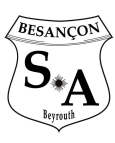 BESANÇON - BEYROUTH                          Tel : 01- 372626 www.besancon.edu.lb											  Année 2019-2020						Grande Section	- Mathématiques: Pour comprendre les mathématiques - GS maternelle - Programmes  2015 – 	   Edition Hachette - Français: J’apprends à lire avec Jo Rou – Grande Section – Librairie Orientale + Cahier d’exercices 1 et 2    لغة عربية:- عقود الحروف قراءة و تعبير - الجزء الأوّل - الرّوضة الثّالثة/ الصّف التّمهيدي- دار المشرق -(طبعة جديدة ٢٠١٨)- عقود الحروف قراءة و تعبير - الجزء الثّاني - الرّوضة الثّالثة/ الصّف التّمهيدي- دار المشرق- (طبعة جديدة ٢٠١٨)      - عقود الحروف دفتر التّطبيق والنّشاطات والخط والأعداد - الجزء الأوّل- الرّوضة الثّالثة/ الصّف التّمهيدي- دار المشرق (طبعة جديدة ٢٠١٨)- عقود الحروف دفتر التّطبيق والنّشاطات والخط والأعداد - الجزء الثّاني - الرّوضة الثّالثة/ الصّف التّمهيدي- دار المشرق (طبعة جديدة ٢٠١٨)N.B: Les livres se trouvent à la libraire  EL MAHABA         Clémenceau- Kantari  Tel : 01- 371968                                                     70- 737455             